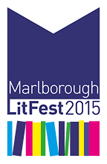 Poetry Writing Competition for 8-11s judged by the author Mavis Cheek                         Highly Commended: Noah Kinderman, Woodborough Primary School– LeopardNoah has summonsed up the strength of the leopard in a poem of very short, sharp  lines with strong adjectives - ‘fiery eyes’ and ‘muscles like iron’ - and he takes us on a journey with the leopard who is looking for, and finds, his prey.  It’s a brilliant idea and Noah does not flinch from the ‘claws tearing’ and ‘devouring’ at the end.  I liked it very much.  He has written the essence of the animal and it is very well observed.Grace Garner, Woodborough Primary School – Elephant. ElephantIn this poem, Grace has tackled the issue of elephant poaching – and she uses the refrain ‘elephant, elephant standing peacefully’ to contrast the gentleness of the creatures with the brutality that is to come. It’s a sad, beautifully elegiac piece of writing, with a nicely paced, slow rhythm that echoes the peacefulness of the elephants as they stand ‘watching the world go by, protecting their young’ – only to end with the poachers ‘taking their tusks, leaving them to die.’   They will become extinct so that ‘all that’s left of them is a footprint…’  It isn’t easy to write a poem with a punch – but Grace has done it compellingly.
                   MLF Competitions: Davina Jones 07710 306174Illustration Competitionjudged by the artist Fenella ElmsHighly Commended:Tabitha Reeve: Best picture by a 5 year oldAmelie Tilbury: Best Illustration